Ovdienko Ilya AlexandrovichExperience:Documents and further information:ÐÑÐµ Ð´Ð¾ÐºÑÐ¼ÐµÐ½ÑÑ Ð´Ð»Ñ ÑÐ°Ð±Ð¾ÑÑ Ð³Ð¾ÑÐ¾Ð²Ñ,Ð³Ð¾ÑÐ¾Ð²Ð½Ð¾ÑÑÑ 100 %.Position applied for: Ordinary SeamanDate of birth: 24.11.1991 (age: 25)Citizenship: UkraineResidence permit in Ukraine: NoCountry of residence: UkraineCity of residence: MykolayivPermanent address: ïåð.Ïåðâîìàéñêèé 63 êâ.124Contact Tel. No: +38 (051) 223-41-43 / +38 (093) 075-37-52E-Mail: al-michman@mksat.netU.S. visa: NoE.U. visa: NoUkrainian biometric international passport: Not specifiedDate available from: 10.01.2013English knowledge: GoodMinimum salary: 500 $ per monthPositionFrom / ToVessel nameVessel typeDWTMEBHPFlagShipownerCrewingDeck Cadet02.06.2008-10.10.2008Ñ/Ñ ÐÐ°ÑÑÐ°Ð½-20Passenger Ship225 Ðº.Ð².-Ð£ÐºÑÐ°Ð¸Ð½Ð°Ð£ÐºÑÑÐµÑÑÐ»Ð¾Ñ&mdash;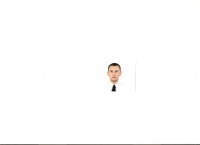 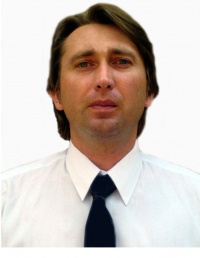 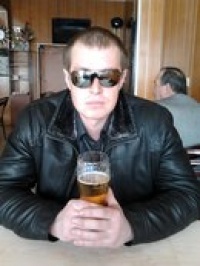 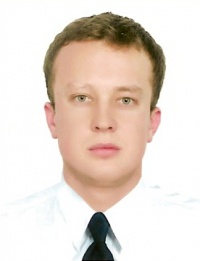 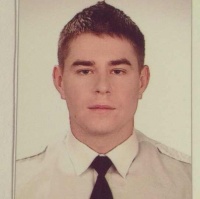 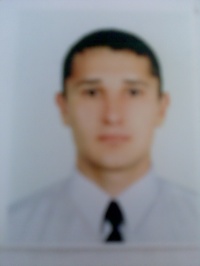 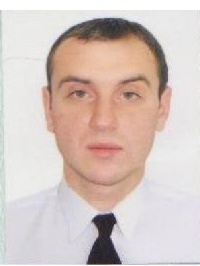 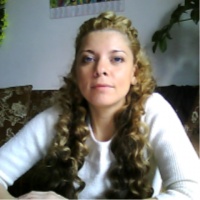 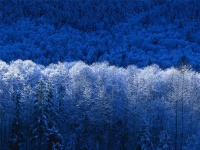 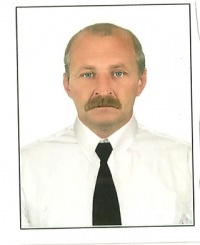 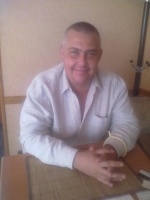 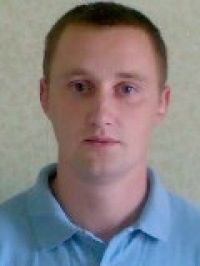 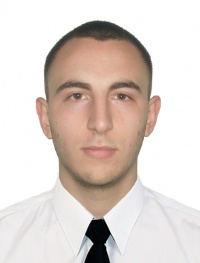 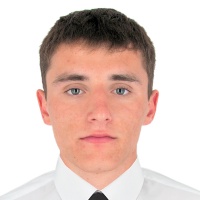 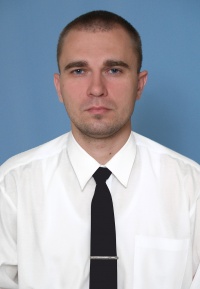 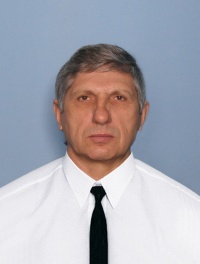 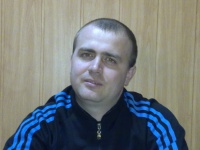 